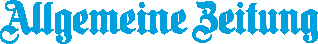 Freitag, 21.07.2023